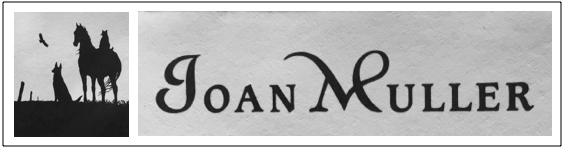 161 New Sweden Rd.Woodstock, CT 06281860-428-1563wyndwords@gmail.comhawkonsoar@aol.comCURRICULUM VITAEEDUCATIONUniversity of Connecticut, Connecticut Writing Project Fellowship, 2010Notre Dame College, “Picturing Writing: Fostering Literacy Through Art,” 2001Rhode Island School of Design, “The Art of Image,” 1998University of New Hampshire, Summer Institutes, “The New Hampshire Writing Program,” and “The Art of Image Making,” 1999, 2000Hartford Art School of the University of Hartford, BFA, 1974Academic Oil Painting apprenticeship with Professor Nikolai Malyschkyn, U of St. Petersburg, 1965-1968ART EXHIBITS AND WORKSHOPSThe Berkshire Museum, Berkshire Art Association, juried exhibition1975Wadsworth Atheneum, Connecticut Academy of Fine Arts Bicentennial Exhibit, juried exhibition 1976, McCook Memorial PrizeGallery on the Green, Canton, CT, juried exhibition1976Kentucky Horse Park, Lexington, KY, The American Academy of Equine Art Exhibit, juried exhibition1995Lexington, KY, Harness Tracks of America Association Art Show, juried exhibition 1995Ch 14 documentary: “Profile of the Artist, Joan Muller.” 1996Joseloff Gallery, West Hartford, “Small Works Exhibit,”  juried exhibition 2006Woodstock, CT, “Artist’s Collaborative,” 2006Hampton, CT, “Opening Your Sk-eyes,” Watercolor workshop leaderORGANIZATIONS, MEMBERSHIPS AND PROFESSIONAL ASSOCIATIONSState of CT Licensed Wildlife RehabilitatorState of CT PreK-12 Art TeacherSociety of ScribesThe Hampton Writing Circle (founder)Brotherhood of Carpenters and JoinersAcademic Artists Association, Inc. Springfield, MA 1965-1968BUSINESS Sole proprietor of Joan Muller Illustration and Design since 1988 with national and international corporate and private clients. 